   В соответствии со статьей 27  Федерального закона № 67 - ФЗ «Об основных гарантиях избирательных прав и права на участие в референдуме граждан Российской Федерации»,    Уставом Орининского сельского поселения Моргаушского района Чувашской Республики Собрание депутатов Орининского сельского поселения решило:Предложить  Моргаушской территориальной избирательной комиссии кандидатуру Музыковой Елены Николаевны, 02 марта 1976 года рождения, образование высшее, учителя начальных классов МБОУ «Орининская СОШ», проживающую в д. Сендимир Моргаушского района Чувашской Республики,  в состав Адабайской участковой избирательной  комиссии № 1222.Направить настоящее решение в Моргаушскую территориальную избирательную комиссию.Глава Орининского сельского поселения                                         С.В.БардасовЧĂВАШ РЕСПУБЛИКИМУРКАШ РАЙОНĚ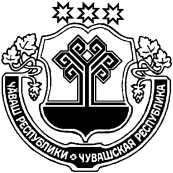 ЧУВАШСКАЯ РЕСПУБЛИКАМОРГАУШСКИЙ  РАЙОНОРИНИН  ЯЛ  ПОСЕЛЕНИЙĚНДЕПУТАТСЕН ПУХĂВĚЙЫШĂНУ19.04.    2018 №  С-40/3Патаккасси ялěСОБРАНИЕ ДЕПУТАТОВОРИНИНСКОГО СЕЛЬСКОГОПОСЕЛЕНИЯРЕШЕНИЕ19.04.     2018 №  С-40/3д.ПадаккасыО выдвижении кандидатуры в состав Адабайской участковой избирательной комиссии № 1222